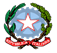 LICEO SCIENTIFICO STATALE  “Leonardo da Vinci”Indirizzi: Musicale -Tradizionale - Classico – Linguistico – Artistico - Scienze Applicate Scienze Umane - Scienze Umane/Economico Sociale Via Roma, 66 - 81059 VAIRANO PATENORA - SCALO (CE)Tel/fax 0823/988081– Tel. Uff. Dirigente Scolastico 0823/988235 - C.F. 80006990610 - Distr. Scol. n. 23e-mail ceps060008@istruzione.it – sito web www.liceodivairano.itAI DIRIGENTI SCOLASTICI DELL’AMBITO 09AI FORMATORIAI TUTORSEDEOGGETTO: CORSI DI FORMAZIONE AMBITO 09 – 2° Annualità – AVVIO CORSI-errata corrigeCORSI DI FORMAZIONEViste le comunicazione inoltrate;tenuto conto che le iscrizioni ai corsi sono aperte fino al giorno 23 maggio 2018;si riportano di seguito i corsi attivati, ripartiti per Sedi e le date di inizio: Vairano Patenora Scalo, 24/05/2018                                                                                                                                                                                          Il DIRIGENTE SCOLASTICO                                                                                                          F.to   Prof.ssa Erminia Cortellessa                                                                                                         Firma autografa  sostituita a mezzo stampa                                                                                                                                                                            ai sensi  dell’art. 3 comma 2 D.L.vo  n.39/1993TEMATICAPRIORITA’ FORMATIVECORSI DA ATTIVARENOMITATIVO FORMATORIASSEGNATINOMINATIVOTUTORSEDE DEI CORSIDATA INIZIO CORSICOSTRUIRE UNITÀ DI APPRENDIMENTO1PROF.SSA PUCCICARCAISOLICEO S.S. L. DA VINCI- VAIRANO21 MAGGIO 2018CODING E PENSIERO COMPUTAZIONALE1PROF.SSA MANZOCARCAISOLICEO S.S. L. DA VINCI- VAIRANO28 MAGGIO 2018GESTIONE CLASSE VIRTUALE1D.S. SAPONEMARANDOLALICEO S.S. L. DA VINCI- VAIRANODATA DA DEFINIRECORSO DIGITALE AVANZATO1D.S. SAPONERECCIALICEO S.S. L. DA VINCI – VAIRANO24 MAGGIO 2018LA DIDATTICA DELLO STORYTELLING: INSEGNARE I MECCANISMI DELLA NARRAZIONE1PROF. CIARAMELLOGIANFRANCESCOLICEO S.S. L. DA VINCI – VAIRANO25 MAGGIO 2018APPROCCIO AL CONTENT LANGUAGE INTEGRATED LEARNING (CLIL) 2° LIVELLO1PROF.SSA FRANCOMACAROIASIMONE V.LICEO S.S. L. DA VINCI – VAIRANO30 MAGGIO 2018PROGETTAZIONE, SVILUPPO E VALUTAZIONE DELLE COMPETENZE NELL’ASL1PROF.SSA DI BUCCIOLICEO S.S. L. DA VINCI – VAIRANOIL CORSO A CAUSA DELL’ESIGUO NUMERO DI ISCRIZIONI NON PUO’ ESSERE ATTIVATO.I DOCENTI POSSONO SCEGLIERE ALTRI CORSIBULLISMO E CYBERBULLISMO: INFORMAZIONE, PREVENZIONE, SOSTEGNO.1DOTT.SSA PIETRAFESAIZZOLICEO S.S. L. DA VINCI – VAIRANO28 MAGGIO 2018LEADERSHIP E GESTIONE DELLE RELAZIONI UMANE1D.S. PELLEGRINOIASIMONE M.C.LICEO S.S. L. DA VINCI – VAIRANO24 MAGGIO 2018DAGLI GLI STRUMENTI DELLA VALUTAZIONE E DEL MIGLIORAMENTO:  RAV – PDM - PTOF, ALLA RENDICONTAZIONE E AL BILANCIO SOCIALE.1PROF.SSA MANZOMARANDOLALICEO S.S. L. DA VINCI – VAIRANOAGGIO 2018MATEMATICA DIGITALE: SVILUPPARE COMPETENZE MATEMATICHE ATTRAVERSO LA DIDATTICA LABORATORIALE. CORSO n. 21PROF.SSA LEONARDOMONTONELICEO S.S. L. DA VINCI – VAIRANOVISTO L’ELEVATO NUMERO DI ISCRIZIONI IL CORSO VIENE SDOPPIATO. (IL GIORNO 23 SARA’ PUBBLICATO L’ELENCO DEI CORSISTI)CORSO 2: DAL N. 27 AL N. 551 GIUGNO 2018  SEDE DEL CORSO: LICEO “DA VINCI” VAIRANO SCALODIVERSITA’ CULTURALE IN CLASSE: ACCOGLIENZA ED INCLUSIONE CORSO n. 21DOTT.SSA PIETRAFESAPILOTTILICEO S.S. L. DA VINCI – VAIRANOVISTO L’ELEVATO NUMERO DI ISCRIZIONI IL CORSO VIENE SDOPPIATO. (IL GIORNO 23 SARA’ PUBBLICATO L’ELENCO DEI CORSISTI)CORSO 2: DAL N. 27 AL N. 551 GIUGNO 2018 SEDE DEL CORSO: LICEO “DA VINCI” VAIRANO SCALOTEMATICAPRIORITA’ FORMATIVECORSI DA ATTIVARENOMITATIVO FORMATORIASSEGNATINOMINATIVOTUTORSEDE DEI CORSIDATA INIZIO CORSICORSO DIGITALE AVANZATOCORSO n. 11PROF. CIARAMELLOSANTOROLICEO S. GALILEO GALILEIVISTO L’ELEVATO NUMERO DI ISCRIZIONI IL CORSO VIENE SDOPPIATO. (IL GIORNO 23 SARA’ PUBBLICATO L’ELENCO DEI CORSISTI)CORSO 1: DAL N. 1 AL N. 25 30 MAGGIO 2018CORSO 2: DAL N. 26 AL N. 50CORSO DIGITALE AVANZATOCORSO N. 21PROF. CIARAMELLOCASSELLALICEO S. GALILEO GALILEICORSO 2: DAL N. 26 AL N. 5028 MAGGIO 2018LA DIDATTICA DELLO STORYTELLING: INSEGNARE I MECCANISMI DELLA NARRAZIONE1PROF. CIARAMELLOBIASIUCCILICEO S. GALILEO GALILEI23 MAGGIO 2018DALL’OSSERVAZIONE ALLA PROGETTAZIONE, GESTIONE E MANUTENZIONE CONDIVISA DEI  PDP  (D.LGS. 66/2017)1PROF.SSA SERINODI TOMMASOLICEO S. GALILEO GALILEI23 MAGGIO 2018APPROCCIO AL CONTENT LANGUAGE INTEGRATED LEARNING (CLIL) 1 LIVELLO1PROF.SSA FRANCOMACAROBARBIEROLICEO S. GALILEO GALILEI28 MAGGIO 2018APPROCCIO AL CONTENT LANGUAGE INTEGRATED LEARNING (CLIL) 2° LIVELLO1PROF.SSA FRANCOMACAROLICEO S. GALILEO GALILEIIL CORSO A CAUSA DELL’ESIGUO NUMERO DI ISCRIZIONI NON PUO’ ESSERE ATTIVATO.I DOCENTI POSSONO SCEGLIERE ALTRI CORSIPROGETTAZIONE, SVILUPPO E VALUTAZIONE DELLE COMPETENZE NELL’ASL1PROF.SSA DI BUCCIOREGALICEO S. GALILEO GALILEI29 MAGGIO 2018TEMATICAPRIORITA’ FORMATIVECORSI DA ATTIVARENOMITATIVO FORMATORIASSEGNATINOMINATIVOTUTORSEDE DEI CORSIDATA INIZIO CORSISVILUPPO DELLE COMPETENZE LINGUISTICHE NELLA SCUOLA PRIMARIA.1D.S. ROSSIMARSEGLIAISISS MARCONI - VAIRANO28 MAGGIO 2018LA DIDATTICA PER COMPETENZE ATTRAVERSO IL CURRICOLO VERTICALE1D.S. ROSSIMARSEGLIAISISS MARCONI - VAIRANO23 MAGGIO 2018L'IMPRESA FORMATIVA SIMULATA NELL’ALTERNANZA SCUOLA-LAVORO1PROF. SENATOREMONTANAROISISS MARCONI - VAIRANO05 GIUGNO 2018TEMATICAPRIORITA’ FORMATIVECORSI DA ATTIVARENOMITATIVO FORMATORIASSEGNATINOMINATIVOTUTORSEDE DEI CORSIDATA INIZIO CORSIMATEMATICA DIGITALE: SVILUPPARE COMPETENZE MATEMATICHE ATTRAVERSO LA DIDATTICA LABORATORIALE. 1PROF.SSA LEONARDOGIANCOTTII.C. PIETRAMELARAVISTO L’ELEVATO NUMERO DI ISCRIZIONI IL CORSO VIENE SDOPPIATO. (IL GIORNO 23 SARA’ PUBBLICATO L’ELENCO DEI CORSISTI)CORSO 1: DAL N. 1 AL N. 2630 MAGGIO 2018APPROCCIO AL CONTENT LANGUAGE INTEGRATED LEARNING (CLIL) 1 LIVELLO1PROF.SSA FRANCOMACAROSABINOI.C. PIETRAMELARA23 MAGGIO 2018DIVERSITA’ CULTURALE IN CLASSE: ACCOGLIENZA ED INCLUSIONE 1DOTT.SSA PIETRAFESAMACIARIELLOI.C. PIETRAMELARAVISTO L’ELEVATO NUMERO DI ISCRIZIONI IL CORSO VIENE SDOPPIATO. (IL GIORNO 23 SARA’ PUBBLICATO L’ELENCO DEI CORSISTI)CORSO 1: DAL N. 1 AL N. 2631 MAGGIO 2018TEMATICAPRIORITA’ FORMATIVECORSI DA ATTIVARENOMITATIVO FORMATORIASSEGNATINOMINATIVOTUTORSEDE DEI CORSIDATA INIZIO CORSILA VALUTAZIONE DEGLI APPRENDIMENTI E LA VALUTAZIONE DELLE COMPETENZE1D.S.  PELLEGRINOAUSIELLOISISS FOSCOLO- TEANO-SPARANISE25 MAGGIO 2018VERIFICA E VALUTAZIONE DELL’APPRENDIMENTO LINGUISTICO IN RELAZIONE AL QUADRO COMUNE DI RIFERIMENTO1PROF.SSA STAVOLONESQUILLACEISISS FOSCOLO- TEANO-SPARANISE28 MAGGIO 2018TEMATICAPRIORITA’ FORMATIVECORSI DA ATTIVARENOMITATIVO FORMATORIASSEGNATINOMINATIVOTUTORNOMINATIVOTUTORSEDE DEI CORSIDATA INIZIO CORSINUOVO SISTEMA DI VALUTAZIONE NELLE SCUOLE MEDIE 1PROF.SSA FRANCOMACAROPROF.SSA FRANCOMACAROI.C. MIGNANO-MARZANOIL CORSO A CAUSA DELL’ESIGUO NUMERO DI ISCRIZIONI NON PUO’ ESSERE ATTIVATO.I DOCENTI POSSONO SCEGLIERE ALTRI CORSISTRATEGIE EDUCATIVE INNOVATIVE: FLIPPED CLASSROOM E PEER-TO-PEER1PROF. CRIMACOPROF. CRIMACODEL POZZOI.C. MIGNANO-MARZANO30 MAGGIO 2018